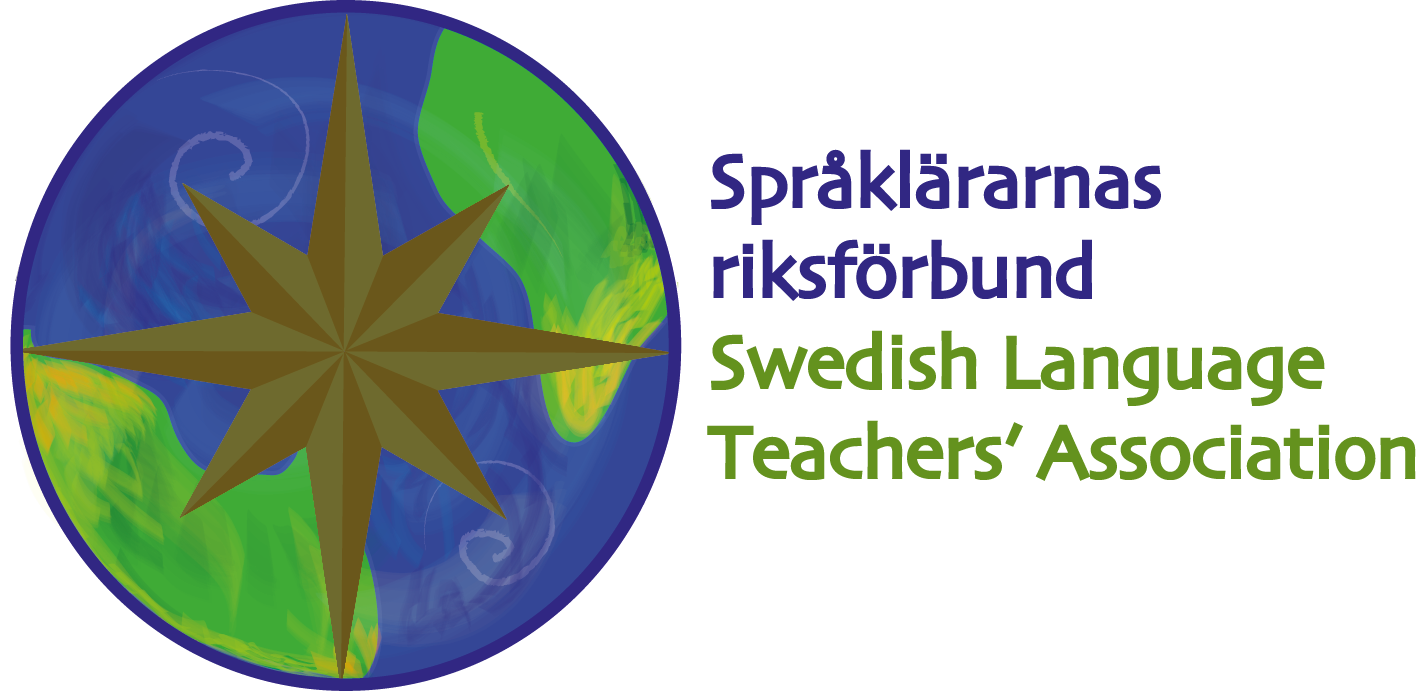 Lingua - tidskrift för Språklärarnas riksförbundANNONSPRISER och UTGIVNINGSPLAN 2017I TEXT									PRIS1/1 sida	(142 x 204 mm)							5.775:-1/2 sida	(142 x 100 eller 69 x 204 mm)					4.675:-1/3 sida	(142 x 68 mm)							2.475:-Attraktiva sidor: sidan 2 och sidan 55, vardera						8.250:-sidan 56,baksidan								7.150:-Helt uppslag:								9.900:-Samtliga priser inkluderar fyrfärg.BANNER på vår hemsida www.spraklarana.se:		2 veckor		   825:-				 						1 månad		1.100:-							3 månader	2.200:-Utsändningar över tidskriftens register					 mot offertAnnonser i Lingua berörs ej av mervärdes-/reklamskatt.Tekniska uppgifter:Distribuerad upplaga							2 300 exAntal nummer per år							fyraFormat									G5Satsyta									142 x 204Tryck									offsetLinjer/tum								133SENASTE DAG FÖR:		Utgivning		Bokning och sättning	Inlämning av manus helmaterialNr	          	Datum			Datum			Datum1		ca 10 mars		 18 januari	  	30 januari 2	   ca 8 maj			 15 mars			26 mars	3		ca 30 september		 7 augusti		15 augusti4		ca 4 december		 6 oktober		22 oktober_________________________________________________________________________________________Upplysningar och annonsbokning:Birgitta Milbrink  		Epost: forlagskontakt@spraklararna.seAnnonsmaterial sänds tillJa Grafiska	Box 83			SE-330 17 RYDAHOLMKontaktperson: Ann-Louise Lilja	Tel: 0472 - 251 34 	Fax: 0472 – 251 20e-post: ann-louise@jagrafiska.se